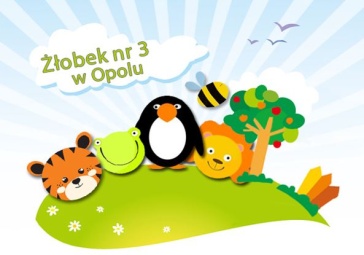  WNIOSEK O PRZYJĘCIE  DZIECKA  DO  ŻŁOBKA  NR  3  W  OPOLUProszę o przyjęcie dziecka  ……………………………………………………………………………….						(imię i nazwisko dziecka – proszę wypełnić drukiem)	Data urodzenia dziecka………………  w  ………….…… NR PESELAdres stałego / tymczasowego zameldowania dziecka………………………………………………………….             …………………………………………………………………………………………………………...............	Dziecko jest zapisane do :         Żłobka Nr 2                      Żłobka Nr 4                       Żłobka Nr 9  		Żłobka Pomnik Matki Polki       - (właściwe zaznaczyć X)Dziecko uczęszcza do Żłobka niepublicznego :  ………………………………………………………………..UWAGA:
1. Dane zawarte w niniejszej karcie służą wyłącznie do przeprowadzenia rekrutacji do Żłobka Nr 3 w Opolu.
2. Dziecko rodziców niepracujących i/lub niestudiujących w systemie dziennym nie podlega rekrutacji.
3. Po ustaleniu daty przyjęcia dziecka do żłobka rodzice/ prawni opiekunowie powinni przedstawić: zaświadczenie o stanie   zdrowia dziecka (zaświadczenie pobiera się nie wcześniej niż 3 dni przed oddaniem dziecka do żłobka    Data wpływuPodpis osoby przyjmującejData przyjęcia do ŻłobkaDANE  MATKI / OPIEKUNA PRAWNEGODANE  MATKI / OPIEKUNA PRAWNEGODANE  MATKI / OPIEKUNA PRAWNEGODANE  MATKI / OPIEKUNA PRAWNEGODANE  MATKI / OPIEKUNA PRAWNEGODANE OJCA / OPIEKUNA PRAWNEGODANE OJCA / OPIEKUNA PRAWNEGODANE OJCA / OPIEKUNA PRAWNEGODANE OJCA / OPIEKUNA PRAWNEGOIMIĘIMIĘNAZWISKONAZWISKOPESELPESELADRES  STAŁEGO/TYMCZASOWEGOZAMELDOWANIAADRES  STAŁEGO/TYMCZASOWEGOZAMELDOWANIAADRES  STAŁEGO/TYMCZASOWEGOZAMELDOWANIAADRES  STAŁEGO/TYMCZASOWEGOZAMELDOWANIAADRES  STAŁEGO/TYMCZASOWEGOZAMELDOWANIAADRES  STAŁEGO/TYMCZASOWEGOZAMELDOWANIAADRES  STAŁEGO/TYMCZASOWEGOZAMELDOWANIAADRES  STAŁEGO/TYMCZASOWEGOZAMELDOWANIAADRES  STAŁEGO/TYMCZASOWEGOZAMELDOWANIAULICAULICAULICANR DOMUNR DOMUNR LOKALUNR DOMUNR LOKALUMIEJSCOWOŚĆMIEJSCOWOŚĆMIEJSCOWOŚĆTEL. PRACATEL. PRACATEL. PRACATELEFON KOM.TELEFON KOM.TELEFON KOM.ADRES E-MAILADRES E-MAILADRES E-MAILZATRUDNIENIE RODZICÓW/ OPIEKUNÓW PRAWNYCH-  zaznaczyć właściwą odpowiedź RODZICE  NIE  PRACUJA                                 JEDNO  Z  RODZICÓW  PRACUJE                                   OBOJE  RODZICE  PRACUJĄZATRUDNIENIE RODZICÓW/ OPIEKUNÓW PRAWNYCH-  zaznaczyć właściwą odpowiedź RODZICE  NIE  PRACUJA                                 JEDNO  Z  RODZICÓW  PRACUJE                                   OBOJE  RODZICE  PRACUJĄZATRUDNIENIE RODZICÓW/ OPIEKUNÓW PRAWNYCH-  zaznaczyć właściwą odpowiedź RODZICE  NIE  PRACUJA                                 JEDNO  Z  RODZICÓW  PRACUJE                                   OBOJE  RODZICE  PRACUJĄZATRUDNIENIE RODZICÓW/ OPIEKUNÓW PRAWNYCH-  zaznaczyć właściwą odpowiedź RODZICE  NIE  PRACUJA                                 JEDNO  Z  RODZICÓW  PRACUJE                                   OBOJE  RODZICE  PRACUJĄZATRUDNIENIE RODZICÓW/ OPIEKUNÓW PRAWNYCH-  zaznaczyć właściwą odpowiedź RODZICE  NIE  PRACUJA                                 JEDNO  Z  RODZICÓW  PRACUJE                                   OBOJE  RODZICE  PRACUJĄZATRUDNIENIE RODZICÓW/ OPIEKUNÓW PRAWNYCH-  zaznaczyć właściwą odpowiedź RODZICE  NIE  PRACUJA                                 JEDNO  Z  RODZICÓW  PRACUJE                                   OBOJE  RODZICE  PRACUJĄZATRUDNIENIE RODZICÓW/ OPIEKUNÓW PRAWNYCH-  zaznaczyć właściwą odpowiedź RODZICE  NIE  PRACUJA                                 JEDNO  Z  RODZICÓW  PRACUJE                                   OBOJE  RODZICE  PRACUJĄZATRUDNIENIE RODZICÓW/ OPIEKUNÓW PRAWNYCH-  zaznaczyć właściwą odpowiedź RODZICE  NIE  PRACUJA                                 JEDNO  Z  RODZICÓW  PRACUJE                                   OBOJE  RODZICE  PRACUJĄZATRUDNIENIE RODZICÓW/ OPIEKUNÓW PRAWNYCH-  zaznaczyć właściwą odpowiedź RODZICE  NIE  PRACUJA                                 JEDNO  Z  RODZICÓW  PRACUJE                                   OBOJE  RODZICE  PRACUJĄRODZICE STUDIUJĄCY LUB UCZĄCY SIĘ W SYSTEMIE DZIENNYM- zaznaczyć właściwą odpowiedź RODZICE /OPIEKUNOWIE  NIE  STUDIUJĄ	JEDEN  RODZIC  STUDIUJE                         OBOJE  RODZICE  STUDIUJĄRODZICE STUDIUJĄCY LUB UCZĄCY SIĘ W SYSTEMIE DZIENNYM- zaznaczyć właściwą odpowiedź RODZICE /OPIEKUNOWIE  NIE  STUDIUJĄ	JEDEN  RODZIC  STUDIUJE                         OBOJE  RODZICE  STUDIUJĄRODZICE STUDIUJĄCY LUB UCZĄCY SIĘ W SYSTEMIE DZIENNYM- zaznaczyć właściwą odpowiedź RODZICE /OPIEKUNOWIE  NIE  STUDIUJĄ	JEDEN  RODZIC  STUDIUJE                         OBOJE  RODZICE  STUDIUJĄRODZICE STUDIUJĄCY LUB UCZĄCY SIĘ W SYSTEMIE DZIENNYM- zaznaczyć właściwą odpowiedź RODZICE /OPIEKUNOWIE  NIE  STUDIUJĄ	JEDEN  RODZIC  STUDIUJE                         OBOJE  RODZICE  STUDIUJĄRODZICE STUDIUJĄCY LUB UCZĄCY SIĘ W SYSTEMIE DZIENNYM- zaznaczyć właściwą odpowiedź RODZICE /OPIEKUNOWIE  NIE  STUDIUJĄ	JEDEN  RODZIC  STUDIUJE                         OBOJE  RODZICE  STUDIUJĄRODZICE STUDIUJĄCY LUB UCZĄCY SIĘ W SYSTEMIE DZIENNYM- zaznaczyć właściwą odpowiedź RODZICE /OPIEKUNOWIE  NIE  STUDIUJĄ	JEDEN  RODZIC  STUDIUJE                         OBOJE  RODZICE  STUDIUJĄRODZICE STUDIUJĄCY LUB UCZĄCY SIĘ W SYSTEMIE DZIENNYM- zaznaczyć właściwą odpowiedź RODZICE /OPIEKUNOWIE  NIE  STUDIUJĄ	JEDEN  RODZIC  STUDIUJE                         OBOJE  RODZICE  STUDIUJĄRODZICE STUDIUJĄCY LUB UCZĄCY SIĘ W SYSTEMIE DZIENNYM- zaznaczyć właściwą odpowiedź RODZICE /OPIEKUNOWIE  NIE  STUDIUJĄ	JEDEN  RODZIC  STUDIUJE                         OBOJE  RODZICE  STUDIUJĄRODZICE STUDIUJĄCY LUB UCZĄCY SIĘ W SYSTEMIE DZIENNYM- zaznaczyć właściwą odpowiedź RODZICE /OPIEKUNOWIE  NIE  STUDIUJĄ	JEDEN  RODZIC  STUDIUJE                         OBOJE  RODZICE  STUDIUJĄMIEJSCE PRACY- PIECZĘĆ  ZAKŁADU  PRACYSTANOWISKO-………………………………………….MIEJSCE PRACY- PIECZĘĆ  ZAKŁADU  PRACYSTANOWISKO-………………………………………….MIEJSCE PRACY- PIECZĘĆ  ZAKŁADU  PRACYSTANOWISKO-………………………………………….MIEJSCE PRACY- PIECZĘĆ  ZAKŁADU  PRACYSTANOWISKO-………………………………………….MIEJSCE PRACY- PIECZĘĆ  ZAKŁADU  PRACYSTANOWISKO-………………………………………….MIEJSCE PRACY- PIECZĘĆ  ZAKŁADU  PRACYSTANOWISKO-……………………………………………..MIEJSCE PRACY- PIECZĘĆ  ZAKŁADU  PRACYSTANOWISKO-……………………………………………..MIEJSCE PRACY- PIECZĘĆ  ZAKŁADU  PRACYSTANOWISKO-……………………………………………..MIEJSCE PRACY- PIECZĘĆ  ZAKŁADU  PRACYSTANOWISKO-……………………………………………..
CZY DZIECKO POSIADA RODZEŃSTWO:               TAK	                       NIEJEŚLI  TAK  PROSZĘ PODAĆ ILOŚĆ I WIEK:
CZY DZIECKO POSIADA RODZEŃSTWO:               TAK	                       NIEJEŚLI  TAK  PROSZĘ PODAĆ ILOŚĆ I WIEK:
CZY DZIECKO POSIADA RODZEŃSTWO:               TAK	                       NIEJEŚLI  TAK  PROSZĘ PODAĆ ILOŚĆ I WIEK:
CZY DZIECKO POSIADA RODZEŃSTWO:               TAK	                       NIEJEŚLI  TAK  PROSZĘ PODAĆ ILOŚĆ I WIEK:
CZY DZIECKO POSIADA RODZEŃSTWO:               TAK	                       NIEJEŚLI  TAK  PROSZĘ PODAĆ ILOŚĆ I WIEK:
CZY DZIECKO POSIADA RODZEŃSTWO:               TAK	                       NIEJEŚLI  TAK  PROSZĘ PODAĆ ILOŚĆ I WIEK:
CZY DZIECKO POSIADA RODZEŃSTWO:               TAK	                       NIEJEŚLI  TAK  PROSZĘ PODAĆ ILOŚĆ I WIEK:
CZY DZIECKO POSIADA RODZEŃSTWO:               TAK	                       NIEJEŚLI  TAK  PROSZĘ PODAĆ ILOŚĆ I WIEK:
CZY DZIECKO POSIADA RODZEŃSTWO:               TAK	                       NIEJEŚLI  TAK  PROSZĘ PODAĆ ILOŚĆ I WIEK:DODATKOWE INFORMACJE O DZIECKU np. czy dziecko legitymuje się orzeczeniem o niepełnosprawności jeżeli tak to jakim, stała choroba, inne:DODATKOWE INFORMACJE O DZIECKU np. czy dziecko legitymuje się orzeczeniem o niepełnosprawności jeżeli tak to jakim, stała choroba, inne:Oświadczam, że podane przeze mnie dane są zgodne ze stanem faktycznym.Zobowiązuję się do zgłaszania każdorazowej zmiany powyższych danych i uiszczania należnej opłaty 
za żłobek zgodnie z zawarta umową.Podanie nieprawdziwych informacji skutkuje skreśleniem z listy rekrutacyjnej lub z listy dzieci uczęszczających do żłobka.Zobowiązuję się do potwierdzania oczekiwania na miejsce w Żłobku raz w kwartale – osobiście, telefonicznie – 77 413 42 82  lub drogą elektroniczną na adres e-mail: biuro@zlobek3.opole.pl                 UWAGA:                 Brak potwierdzenia powyżej 6 m-cy jest równoznaczny z rezygnacją z miejsca w Żłobku.NR  DOWODU  OSOBISTEGO   RODZICA / OPIEKUNA PRAWNEGO   SKŁADAJĄCEGO   WNIOSEK:                       SERIA…………….. NUMER……………………                                                                                                         …………………………………………………….                                                                                                                                               (data i podpis rodzica / prawnego opiekuna)Oświadczam, że podane przeze mnie dane są zgodne ze stanem faktycznym.Zobowiązuję się do zgłaszania każdorazowej zmiany powyższych danych i uiszczania należnej opłaty 
za żłobek zgodnie z zawarta umową.Podanie nieprawdziwych informacji skutkuje skreśleniem z listy rekrutacyjnej lub z listy dzieci uczęszczających do żłobka.Zobowiązuję się do potwierdzania oczekiwania na miejsce w Żłobku raz w kwartale – osobiście, telefonicznie – 77 413 42 82  lub drogą elektroniczną na adres e-mail: biuro@zlobek3.opole.pl                 UWAGA:                 Brak potwierdzenia powyżej 6 m-cy jest równoznaczny z rezygnacją z miejsca w Żłobku.NR  DOWODU  OSOBISTEGO   RODZICA / OPIEKUNA PRAWNEGO   SKŁADAJĄCEGO   WNIOSEK:                       SERIA…………….. NUMER……………………                                                                                                         …………………………………………………….                                                                                                                                               (data i podpis rodzica / prawnego opiekuna)      ………………………………………………..                    podpis matki/prawnego opiekuna    ………………………………………………….                        podpis ojca/prawnego opiekuna    Wyrażam zgodę na przetwarzanie moich danych osobowych i danych osobowych dziecka  przez administratora danych tj. Dyrektora Żłobka Nr 3 w Opolu ul. Górna 50. Podaję dane osobowe dobrowolnie i oświadczam, że są one zgodne z prawdą. Zapoznałem(-am) się z treścią klauzuli informacyjnej, w tym z informacją o celu i sposobach przetwarzania danych osobowych oraz prawie dostępu do treści swoich danych i prawie ich poprawiania.	………………………………………………..                                            	      (data i podpis rodzica / prawnego opiekuna)        W związku z wejściem w życie 25 maja 2018 roku art. 13 Rozporządzenia Parlamentu Europejskiego i Rady (UE) 2016/679  
 z dnia 27 kwietnia 2016 r. w sprawie ochrony osób fizycznych w związku z przetwarzaniem danych osobowych i w sprawie swobodnego przepływu takich danych oraz uchylenia dyrektywy 95/46/WE  (4.5.2016 L 119/38 Dziennik Urzędowy Unii Europejskiej PL)    informuję, że:Administratorem Pani/Pana – (rodzica/opiekuna prawnego) oraz dziecka  danych osobowych jest Dyrektor Żłobka Nr 3   z siedzibą 
w 45-403 Opole przy ul. Górnej 50 , tel: 77 413 42 82, mail: biuro@zlobek3.opole.plKontakt z Inspektorem Ochrony Danych  możliwy jest pod numerem. tel: 77 413 42 82 lub adresem email: biuro@zlobek3.opole.pl  Dane osobowe Pana/Pani i dziecka będą przetwarzane na podstawie art. 6 ust. 1 lit.,b ogólnego rozporządzenia Parlamentu Europejskiego  j/w o ochronie danych w celu realizacji zadań, określonych  w ustawie z dnia 4 lutego 2011 o opiece nad dziećmi do lat 3 (t.j. Dz.U 2018 poz.603)Pana/Pani/ oraz dziecka dane osobowe przechowywane będą przez okresy określone w Jednolitym Rzeczowym Wykazie Akt.Posiada Pan/Pani  prawo do: żądania od administratora dostępu do danych osobowych, prawo do ich sprostowania, usunięcia lub ograniczenia przetwarzania.Rodzicom/ opiekunom prawnym dziecka przysługuje prawo wniesienia skargi do organu nadzorczego, tj. Prezesa Urzędu Ochrony Danych Osobowych.Podanie danych osobowych jest obligatoryjne w zakresie wymaganym w ustawie z dnia 4 lutego 2011 o opiece nad dziećmi do lat 3 (t.j. Dz.U 2018 poz.603), odmowa podania danych skutkować może odmową zawarcia umowy opieki nad dzieckiem.     Wyrażam zgodę na przetwarzanie moich danych osobowych i danych osobowych dziecka  przez administratora danych tj. Dyrektora Żłobka Nr 3 w Opolu ul. Górna 50. Podaję dane osobowe dobrowolnie i oświadczam, że są one zgodne z prawdą. Zapoznałem(-am) się z treścią klauzuli informacyjnej, w tym z informacją o celu i sposobach przetwarzania danych osobowych oraz prawie dostępu do treści swoich danych i prawie ich poprawiania.	………………………………………………..                                            	      (data i podpis rodzica / prawnego opiekuna)        W związku z wejściem w życie 25 maja 2018 roku art. 13 Rozporządzenia Parlamentu Europejskiego i Rady (UE) 2016/679  
 z dnia 27 kwietnia 2016 r. w sprawie ochrony osób fizycznych w związku z przetwarzaniem danych osobowych i w sprawie swobodnego przepływu takich danych oraz uchylenia dyrektywy 95/46/WE  (4.5.2016 L 119/38 Dziennik Urzędowy Unii Europejskiej PL)    informuję, że:Administratorem Pani/Pana – (rodzica/opiekuna prawnego) oraz dziecka  danych osobowych jest Dyrektor Żłobka Nr 3   z siedzibą 
w 45-403 Opole przy ul. Górnej 50 , tel: 77 413 42 82, mail: biuro@zlobek3.opole.plKontakt z Inspektorem Ochrony Danych  możliwy jest pod numerem. tel: 77 413 42 82 lub adresem email: biuro@zlobek3.opole.pl  Dane osobowe Pana/Pani i dziecka będą przetwarzane na podstawie art. 6 ust. 1 lit.,b ogólnego rozporządzenia Parlamentu Europejskiego  j/w o ochronie danych w celu realizacji zadań, określonych  w ustawie z dnia 4 lutego 2011 o opiece nad dziećmi do lat 3 (t.j. Dz.U 2018 poz.603)Pana/Pani/ oraz dziecka dane osobowe przechowywane będą przez okresy określone w Jednolitym Rzeczowym Wykazie Akt.Posiada Pan/Pani  prawo do: żądania od administratora dostępu do danych osobowych, prawo do ich sprostowania, usunięcia lub ograniczenia przetwarzania.Rodzicom/ opiekunom prawnym dziecka przysługuje prawo wniesienia skargi do organu nadzorczego, tj. Prezesa Urzędu Ochrony Danych Osobowych.Podanie danych osobowych jest obligatoryjne w zakresie wymaganym w ustawie z dnia 4 lutego 2011 o opiece nad dziećmi do lat 3 (t.j. Dz.U 2018 poz.603), odmowa podania danych skutkować może odmową zawarcia umowy opieki nad dzieckiem. 